РОЗПОРЯДЖЕННЯМІСЬКОГО ГОЛОВИм. Сумивід 27.10.2023 № 343-Р З метою відзначення Дня студента, залучення молоді до участі у святкових заходах, на виконання завдання 2.3 підпрограми 1 Програми «Суми – громада для молоді» на 2022-2024 роки», затвердженої рішенням Сумської міської ради від   23 грудня 2021 року № 2698-МР (зі змінами), керуючись пунктом 20 частини 4 статті 42 Закону України «Про місцеве самоврядування в Україні»:1. Відділу молодіжної політики Сумської міської ради (Сенчищевій Т.В.) провести у листопаді 2023 року «Stud Quest Party» серед студентів закладів вищої освіти I-IV рівнів акредитації Сумської міської територіальної громади, згідно з Положенням (додаток 1).2. Департаменту фінансів, економіки та інвестицій Сумської міської ради (Липова С.А.) здійснити в установленому порядку фінансування видатків у сумі 35 975,00 грн. (тридцять п’ять тисяч дев’ятсот сімдесят п’ять) гривень 00 коп. передбачених в бюджеті Сумської міської територіальної громади згідно кошторису витрат по КПКВК 0213131 «Здійснення заходів та реалізація проектів на виконання Державної цільової соціальної програми «Молодь України» (додаток 2).3. Відділу бухгалтерського обліку та звітності Сумської міської ради (Костенко О.А.) провести розрахунки по відділу молодіжної політики згідно з наданими документами. 4. Контроль за виконанням даного розпорядження покласти на заступника міського голови з питань діяльності виконавчих органів ради згідно з розподілом обов’язків.Керуючий справамивиконавчого комітету								Ю. А. ПавликСенчищева 700-665Розіслати: Костенко О.А., Липовій С.А., Полякову С.В., Сенчищевій Т.В.Додаток 1до розпорядження міського голови від  27.10.2023 № 343-Р  Затвердженорозпорядженням міського голови від   27.10.2023 № 343-Р                           ПОЛОЖЕННЯпро проведення «Stud Quest Party»РОЗДІЛ І1. Назва заходу: «Stud Quest Party».2. Рівень проведення: міський.3. Зміст заходу: забезпечення змістовного дозвілля студентської молоді, розвиток студентського самоврядування та підтримка найкращих студентів Сумської міської ТГ.4. Підстава для проведення заходу: рішення Сумської міської ради від            23 грудня 2021 року № 2698-МР «Про цільову комплексну програму «Суми – громада для молоді» на 2022-2024 роки» (зі змінами).5. Строк реалізації заходу: листопад 2023 року.6. Місце проведення заходу: розташування локацій передбачено:1) Конгрес – центр СумДУ;2) Театральна площа;3) Сумська альтанка;4) Сквер Інституту бізнесу СумДУ;5) Пам’ятник цукру;6) біля Сумського театру дітей та юнацтва;7) оглядовий майданчик біля стадіону «Ювілейний».7. Мета: виявлення всебічно розвиненої студентської молоді та стимулювання підвищення рівня її суспільної активності. 8. Завдання: - залучення студентської молоді міста до відзначення Дня студента;- забезпечення якісного i змістовного студентського дозвілля.- створення умов для відкритої комунікації молоді та студентства, котре буде середовищем розвитку та отримання актуальних знань та навичок;- налагодження партнерських відносин між студентами та викладачами;- підвищення ерудиції студентської молоді;9. Очікувані результати:досягнення поставленої мети та завдань заходуРОЗДІЛ ІІ	Відповідальний за проведення заходу відділ молодіжної політики Сумської міської ради.РОЗДІЛ ІІІ1. Учасники:- 200 студентів закладів вищої освіти І-ІV рівнів акредитації.2. Хід заходу:I етап. Збір студентських команд шляхом надсилання офіційного листа на електронні пошти закладів вищої освіти І-ІV рівнів акредитації Сумської міської територіальної громади.II етап. Підготовчі заходи для проведення «Stud Quest Party».III етап. Проведення «Stud Quest Party» відповідно до локацій, які зазначені у п. 6 Розділу I даного Положення.Критерії оцінювання:Кожна команда отримає «маршрутний лист» на початку заходу у який при виконанні завдання на локації ставиться відмітка з балами, які команда отримала. Загальний підрахунок балів при проходженні всіх локацій здійснює відділ молодіжної політики Сумської міської ради. Під час нагородження переможців та учасників заходу відбудеться нагородження грамотами міського голови кращих студентів закладів вищої освіти І-ІV рівнів акредитації. 						РОЗДІЛ ІV	За рахунок коштів бюджету Сумської міської територіальної громади здійснюється оплата послуг з організації кави-брейк (обід), виготовлення та зйомки відеоролику, звукотехнічного та світлового обладнання, виготовлення поліграфічної продукції (банеру (0,8 х 1,8 м. павук), банеру із логотипом заходу (2м х 3м), інформаційних буклетів), виготовлення продукції для відзначення та нагородження учасників (крафтові пакети із логотипом відділу, наклейки із логотипом) у сумі 35 975,00 грн.Начальник відділу молодіжної політики 							Т.В. СенчищеваР О З Р А Х У Н О Квитрат на проведення «Stud Quest Party»КЕКВ 2240:послуги зі звукотехнічного та світлового обладнання                 2 год. х 4050,00 грн. = 8100,00 грн.послуги з виготовлення та зйомки відеоролику (2хв.)        	     1 ролик х 6000,00 грн. = 6000,00 грн.                                 -    організація кави-брейк (обід)            200 осіб. х 50,00 грн. = 10000,00 грн.КЕКВ 2210:виготовлення банеру (0,8 х 1,8 м. павук)                            1 шт. х 1180,00 грн. = 1180,00 грн.виготовлення банеру із логотипом заходу (2м х 3м)             1 шт. х 4195,00 грн. = 4195,00 грн.виготовлення крафтових пакетів із логотипом відділу             20 шт. х 25,00 грн. = 500,00 грн.виготовлення наклейок із логотипом                                           200 шт. х 5,00 грн. = 1000,00 грн.виготовлення інформаційнихбуклетів 				      200 шт. х 25,00 грн = 5000,00 грн.							Усього: 35 975,00 грн.		 (тридцять п’ять тисяч дев’ятсот сімдесят п’ять гривень 00 коп.)Начальник відділу молодіжної політики							Т.В. СенчищеваНачальник відділу молодіжної політики 							Т.В. СенчищеваЗаступник міського голови з питаньдіяльності виконавчих органів ради 					С.В. ПоляковНачальник відділу протокольної роботи та контролю							Л.В. МошаНачальник відділу бухгалтерського обліку та звітності, головний бухгалтер					О.А. КостенкоДиректор Департаменту фінансів, економіки та інвестицій							С.А. ЛиповаНачальник правового управління 					О.В. Чайченко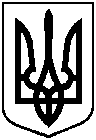 Про проведення «Stud Quest Party» Додаток 2до розпорядження міського голови від   27.10.2023 № 343-Р  